HRVATSKI JEZIK 5.5.2020.Stvaran i slikovit opis (Gerić, J: Morska pučina/ Kolar, S: Prvi put vidjeti more)-obrada                                                     opisujemo prema planu, razlikujemo stvaran i slikovit opisPromotri fotografiju. ( Što prikazuje? Kakve osjećaje budi u tebi?)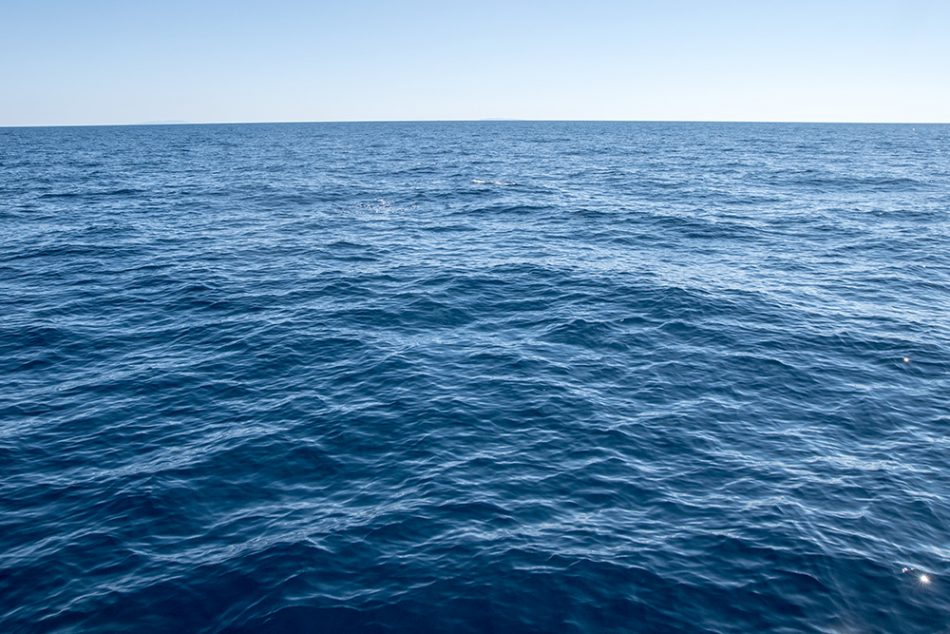 Vjerujem da bi rado bio/bila na moru. Strpi se do ljeta, vjerujemo kako će sve proći i kako ćemo ovog ljeta uživati na našem moru.Sada otvori čitanku Zlatna vrata 4 na 161./162. stranici i pročitaj u sebi tekstove Morska pučina i Prvi put vidjeti more.I jedan i drugi tekst  donose opis mora, ali zasigurno primjećuješ razliku u opisivanju. 
U prvom je tekstu more prikazano vjerno, onako kako izgleda, uz sve vidljive pojedinosti. To je  STVARAN OPIS. U drugom tekstu je također opisano more, ali je izražen naš osobni doživljaj mora, opis obiluje pridjevima, usporedbama i slikovitim izrazima.
To je SLIKOVIT OPISZabilježi u pisanku plan ploče:                                                                       Opisivanje Stvaran opis  -  opis u kojemu stvarno, tj. vjerno prikazujemo sve pojedinosti koje vidimo                                                                        Slikovit opis – opis  kojim prikazujemo naš osobni doživljaj,a obiluje pridjevima,usporedbama i  slikovitim izrazimaZadatak za tebe:
Opiši fotografiju najprije na stvaran, a onda na slikovit način!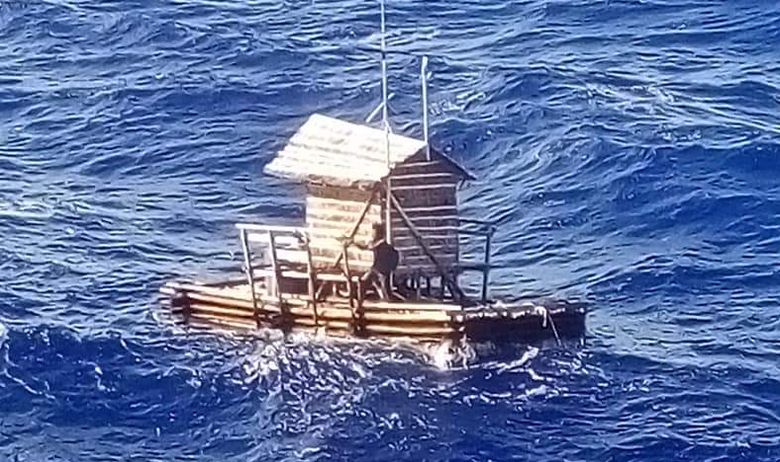 Fotografiju rada pošalji privatnim porukom! Sretno!Sretno!!